Name_____________________________________________________ Hour _____Date______Algebra 1: 7th Grade Final ReviewDate of Exam: ______________________________________________________________________Materials Allowed During Exam: _______________________________________________Chapter 6:Solve x – 19 > -16Solve 7h ≤ 6h – 1Solve -14g  ≥ 126Solve  ≤ 3Solve 15b -12 > 7b + 60Solve: | r + 10| < 3Chapter 7:How many solutions exist for this system; 3x –y = 8,   3x = 4 – y.How many solutions exist for this system; 9x + 2 = 3y, y – 3x = 8.Use substitution to solve for the system of equations:  y = x -1,                  4x – y = 19.Use elimination to solve for the system of equations: 2m – n = 4,    m + n = 2Solve this system: 2m + n = 1, m – n = 8.If y = 2x  and x + 2y = 8, what is the value of y?Solve the system x +2y = 14, 4x -3y = 12, for x. Chapter 8:Simplify (y8 ) (y3)Simplify  (c5)6Simplify  a10 ÷ a6Simplify (3x3)(52x3)Find (7b3+c6)3Express 4825 in scientific notationExpress 2.3 x104 in standard notation.What is the degree of the polynomial 2xy3+x2y?Simplify (2c + 5)(3c2 - 4c  +2)Chapter 9:Find the prime factorization of 90. Factor 12 a2 b3 completely Find the GCF of 18xy and 36y2. Factor x + x2y2 + x3y3 completely. Solve k(k - 24 ) =0Factor    y2 + 11y + 24Factor   2x2 + 7x + 5 Solve  5x2  +27x + 10= 0Factor  n2 – 2Chapter 10: Find the vertex of this quadratic function y=  -x2  + 5, state if it is a maximum or minimum.Solve c2 -5c -24=0 by graphing and determine  the type of root (two, double, or no). Solve b2 – 4b + 4 = 16  by taking the square root of each side.Find the value of c that makes each trinomial a perfect square:     c2 – 16c + c.Solve s2 – 4s – 12 = 0 by completing the square. Solve x2 + 3x  -18=0 by using the quadratic formula. State the value of the discriminate for  m2+ 5m-6 = 0. Determine the number of real roots of s2+ 8x + 16=0 (discriminant).  Find the next three terms in the geometric sequence: Formulas:Chapter 9:Difference of perfect squares: a2 – b2 = (a – b)(a + b)Perfect Square Trinomials: a2 + 2(a)(b) + b2 = (a + b)2 a2 - 2(a)(b) + b2 = (a - b)2 Steps to factor:Pull out common factorsIs this a binomial or a trinomial?Binomial: is it possible that this the difference of two perfect squares?Yes: use difference of perfect squaresNo: done factoringTrinomials: Is it possible based on the signs that is a perfect square trinomial?Yes: Use perfect square trinomials to check the criteriaNo: is the number in front of the first term (known as a in this situation) =1 or greater than 1?If = 1, find f.o. C that sum to BIf >1, multiply A and C. Find factors, split the B term, and continue into the grouping to factor. Chapter 10:	Axis of Symmetry: 	Quadratic Formula: 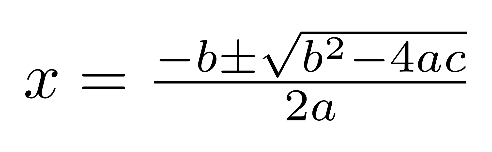 